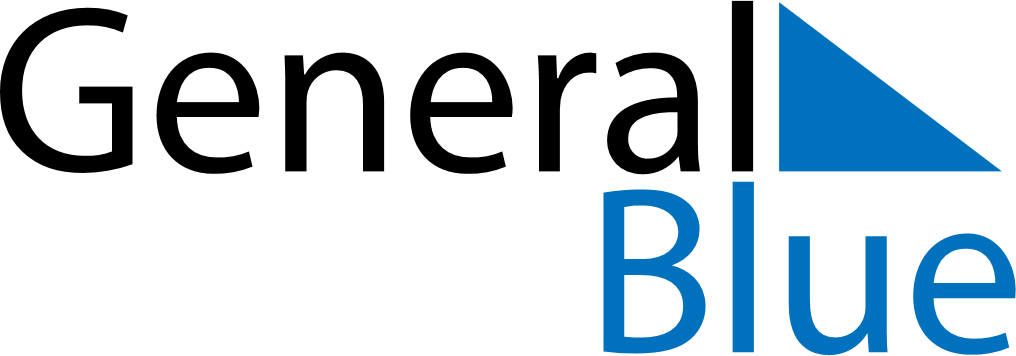 April 2022April 2022April 2022BelarusBelarusMondayTuesdayWednesdayThursdayFridaySaturdaySunday1234567891011121314151617Easter Sunday18192021222324Orthodox Easter252627282930